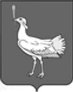 СОБРАНИЕ ПРЕДСТАВИТЕЛЕЙ               СЕЛЬСКОГО ПОСЕЛЕНИЯБОЛЬШАЯ ДЕРГУНОВКАМУНИЦИПАЛЬНОГО РАЙОНАБОЛЬШЕГЛУШИЦКИЙСАМАРСКОЙ ОБЛАСТИТРЕТЬЕГО СОЗЫВАРЕШЕНИЕ  № 176от 06 декабря 2018 г. О Протесте прокурора Большеглушицкого района Самарской области от 28 ноября 2018 года № 1823-18/86-71-2018 на Положение о порядке предоставления депутатами Собрания представителей сельского поселения Большая Дергуновка муниципального района Большеглушицкий Самарской области сведений о своих доходах, расходах, об имуществе и обязательствах имущественного характера своих супруги (супруга) и несовершеннолетних детей         Рассмотрев Протест от 28 ноября 2018 года № 1823-18/86-71-2018 на Положение о порядке предоставления депутатами Собрания представителей сельского поселения Большая Дергуновка муниципального района Большеглушицкий Самарской области сведений о своих доходах, расходах, об имуществе и обязательствах имущественного характера своих супруги (супруга) и несовершеннолетних детейРЕШИЛО:1. Протест прокурора Большеглушицкого района Самарской области от 28 ноября 2018 года № 1823-18/86-71-2018 на Положение о порядке предоставления депутатами Собрания представителей сельского поселения Большая Дергуновка муниципального района Большеглушицкий Самарской области сведений о своих доходах, расходах, об имуществе и обязательствах имущественного характера своих супруги (супруга) и несовершеннолетних детей -  удовлетворить.2. Привести Положение о порядке предоставления депутатами Собрания представителей сельского поселения Большая Дергуновка муниципального района Большеглушицкий Самарской области сведений о своих доходах, расходах, об имуществе и обязательствах имущественного характера своих супруги (супруга) и несовершеннолетних детей, утверждённое решением Собрания представителей сельского поселения Большая Дергуновка от 21.01.2016г. № 28  в соответствие с требованиями действующего законодательства.3. Направить настоящее решение прокурору Большеглушицкого района  Самарской области. Председатель Собрания представителей сельского поселения Большая Дергуновкамуниципального района Большеглушицкий Самарской области               							А.В. Чечин